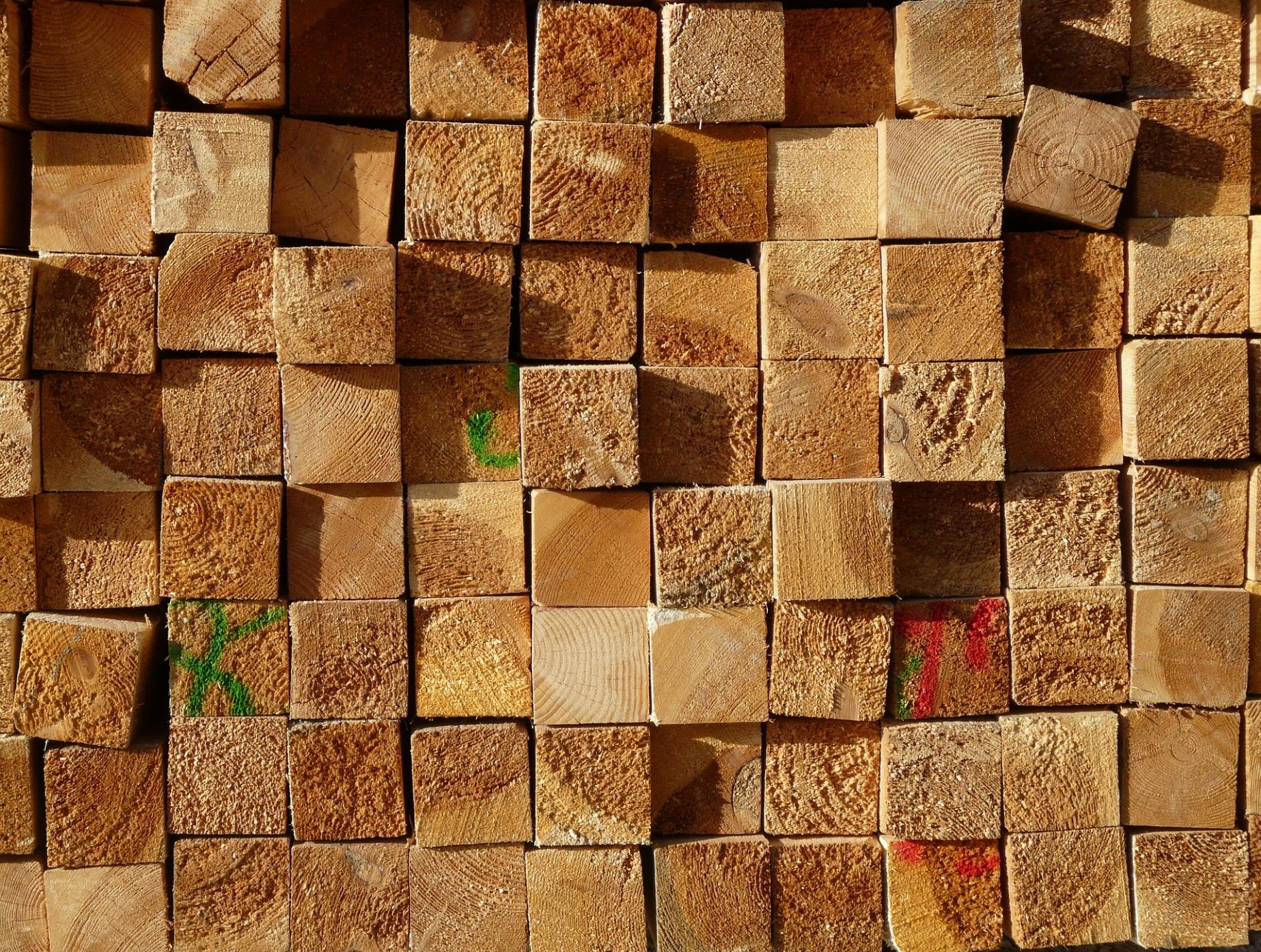 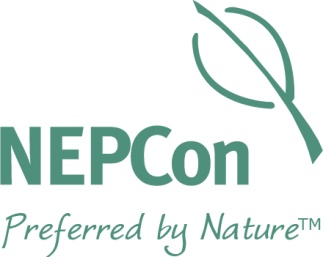 Jak používat tento dokumentTento dokument můžete použít jako inspiraci k vytvoření vlastních postupů v FSC a PEFC zpracovatelském řetězci (Chain of Custody, CoC), platných pro vaši společnost. Mějte prosím na paměti, že jde o obecný, smyšlený příklad a že musíte vytvořit vlastní postupy, které jsou speciálně přizpůsobeny vaší společnosti a rozsahu vaší certifikace.  Všimněte si prosím, že je v dokumentu použita následující pomůcka:Odkazy na konkrétní bod v příslušném FSC nebo PEFC standardu jsou uvedeny v závorce. Ty vám pomohou přímo vyhledat příslušnou část standardů pro zpracovatelský řetězec a zjistit, proč byla konkrétní část standardu zahrnuta do této směrnice.ObsahFSC & PEFC směrnice pro zpracovatelský řetězec ve společnosti xxxÚvod do postupů směrniceK zajištění dodržování všech platných požadavků FSC a PEFC byla společností xxx vytvořena tato směrnice pro zpracovatelský řetězec. Směrnice vychází z aplikovatelných požadavků standardu FSC pro zpracovatelský řetězec (FSC-STD-40-004 V3-0) a standardu PEFC pro zpracovatelský řetězec (PEFC ST 2002:2013, druhé vydání). xxx je zodpovědný/á za udržování a správnou implementaci této směrnice (FSC 1.1 a) (PEFC 8.3.1). Tato směrnice byla vypracována, aby naší organizaci pomohla:kontrolovat tok materiálu přes příjem, výrobu, skladování a prodej tak, aby byly všechny aplikovatelné FSC a PEFC požadavky splněny, azajistit, aby byla společnost ve shodě s požadavky standardů pro zpracovatelský řetězec FSC (FSC-STD-40-004 V3-0) a PEFC (PEFC ST 2002:2013, druhé vydání).
Představení společnostiSpolečnost byla založena v roce 2001 jako středně velká firma na výrobu nábytku. Máme přibližně 50 zaměstnanců.Zařízení naší společnosti tvoří sklad materiálu a hotových výrobků, výrobní hala a kanceláře.  …Zodpovědnosti (FSC 1.1) (PEFC 8.2)Osobou s celkovou zodpovědností za plnění všech platných požadavků FSC a PEFC je xxx (FSC 1.1 a) (PEFC 8.2.1.2). xxx je rovněž zodpovědný/á za zavádění a udržování aktuálních zdokumentovaných postupů, pokrývajících certifikační požadavky vztahující se na rozsah certifikace společnosti (FSC 1.1 b) (PEFC 8.2.1.3), a také za plnění závazku organizace k hodnotám FSC podpisem prohlášení (Příloha 1) (FSC 1.3).Zodpovědnosti v dané oblasti jsou specifikovány v jednotlivých částech směrnice. Zodpovědnosti jsou také shrnuty níže v tabulce:Tabulka 1. Zodpovědnosti zaměstnancůPoznámka: Osoba, která má celkovou zodpovědnost, přebírá zodpovědnost za všechny aspekty, které nejsou uvedeny v této tabulce.Školení (FSC 1.1) (PEFC 8.5.1)V naší společnosti vykonáváme školení FSC a PEFC pro všechny pracovníky. Školení zahrnuje celkový systém CoC, tak jak je popsán v této směrnici. Počáteční školení je provedeno před certifikačním auditem a následně je prováděno každoroční školení. Pokud je přijat nový pracovník, je seznámen s touto směrnicí před zahájením práce.Zodpovědná osoba za vedení směrnice ohledně školení je: xxx (FSC 1.1 d) (PEFC 8.5.1).Z každého školení je uchován zápis, kde je uvedeno datum školení, seznam školených a krátký přehled obsahu školení. Školení nového pracovníka je zaznamenáváno na samostatném dokumentu (FSC 1.1 e) (PEFC 8.4.1).Záznamy (FSC 1.1) (PEFC 8.4)Abychom byli schopni efektivně kontrolovat náš systém, vedeme záznamy, které se týkají různých částí našeho systému zpracovatelského řetězce. Záznamy jsou dostupné v digitální nebo papírové podobě. Dokumenty jsou archivovány minimálně po dobu pěti (5) let (FSC 1.1 e) (PEFC 8.4.1).Tabulka 2. Shrnutí záznamů, které naše společnost vede v rámci rozsahu našeho FSC a PEFC certifikátuBezpečnost a ochrana zdraví při práci (FSC 1.4) (PEFC 9)xxx má zodpovědnost za bezpečnost práce v naší společnosti.Naše společnost zavedla směrnice k dodržování bezpečnosti práce. Její kopie je dostupná u xxx.Naše společnost má vypracován plán školení ohledně bezpečnosti a ochrany zdraví při práci. Každý nově přijatý pracovník je seznámen s bezpečností práce ve společnosti a dále je prováděno pravidelné školení pracovníků. Záznamy o školení jsou uchovávány minimálně po dobu pěti (5) let.Postup pro vyřizování stížností (FSC 1.5) (PEFC 8.7) Naše společnost zajistí, aby byly náležitě zváženy stížnosti týkající se souladu s požadavky, které jsou relevantní vzhledem k rozsahu našeho certifikátu zpracovatelského řetězce, včetně níže uvedeného:  potvrdí stěžovateli obdržení stížnosti do dvou (2) týdnů od jejího přijetí;prošetří stížnost a do tří (3) měsíců navrhne opatření jako reakci na stížnost. Bude-li potřebovat více času na prošetření stížnosti, musí o tom informovat stěžovatele a svou certifikační firmu; přijme vhodná opatření týkající se stížnosti a všech nedostatků zjištěných v postupech, které ovlivňují shodu s certifikačními požadavky;informuje stěžovatele a svou certifikační firmu o vzniklé stížnosti a zavedených nápravných opatření. Nakládání s neshodnými produkty (FSC 1.6)Účel tohoto postupu: Zajistit správné nakládání s neshodnými produktyDefinice neshodného produktu:  Výrobek nebo materiál označený ochrannými známkami FSC, evidovaný nebo prodaný s prohlášením FSC, u něhož organizace není schopna prokázat, že splňuje požadavky FSC ke stanovení prohlášení a/nebo požadavky na umístění produktového FSC štítku.OpatřeníV případě zjištění neshodných produktů ve skladovacích nebo výrobních zařízeních podnikneme následující kroky:Okamžitě odstraníme jakékoli označení FSC umístěné na takovém produktu.V (informačním) systému změníme tyto produkty na necertifikované.Okamžitě přestaneme prodávat takovéto produkty s FSC prohlášením.Pokud byly neshodné produkty prodány s FSC prohlášením (tj. neshodné produkty byly zjištěny až po prodeji a doručení), podnikneme následující kroky:1.   Informujeme naši certifikační firmu a všechny přímo ovlivněné zákazníky písemně do pěti (5) pracovních dnů od zjištění neshodného produktu a uchováme záznamy o tomto oznámení;2.   Ihned poté:2.1 Analyzujeme příčiny výskytu neshodných produktů.2.2 Přijmeme vhodná opatření, abychom předešli opětovnému výskytu neshodných produktů.2.3 Budeme spolupracovat s naší certifikační firmou, aby mohla potvrdit, že jsme podnikli příslušné kroky k nápravě neshod.Ověřování transakcí (FSC 1.7)Podpoříme ověřování transakcí prováděné naší certifikační firmou a ASI (Assurance Services International), a to poskytnutím údajů o transakcích FSC v reakci na žádost certifikační firmy. Potvrzení nebo prokázání nákupů a prodejů může být vyžádáno i mimo datum auditu.Nákup materiálu (FSC 2) (PEFC 4.2)xxx je zodpovědný/á za nákup materiálu, za ověřování platnosti a rozsahu FSC a/nebo PEFC certifikátu dodavatelů a za kontrolu nákupní dokumentace (FSC 1.1 c).Nakupujeme materiál k FSC a PEFC výrobě s těmito prohlášeními (FSC 2.4) (Příloha 4a a 4b):FSC 100%FSC Mix Creditxx% PEFC CertifikovánoMateriál je objednáván na základě předpokládané spotřeby materiálu. xxx je zodpovědný/á za přípravu objednávek materiálu. V případě potřeby certifikovaného materiálu je v objednávce uvedeno následující prohlášení: "Objednávaný materiál musí být FSC 100% nebo FSC Mix Credit" nebo "Objednávaný materiál musí být minimálně 70% PEFC Certifikováno" (FSC 2.4) (PEFC 4.1.1).Před vytvořením objednávky - a navíc pravidelně každý třetí měsíc - xxx ověří, že má dodavatel platný certifikát FSC nebo PEFC. Kontrolu provádí prostřednictvím databáze FSC (http://info.fsc.org/) nebo databáze PEFC (http://www.pefc.cz/drzitele-certifikatu-a-loga-pefc/). Rovněž ověří, že je objednávaný materiál v rozsahu certifikátu dodavatele (rozsah certifikátu lze v FSC databázi zkontrolovat pod informací o produktech – “Products”) (FSC 2.2) (PEFC 4.2.2).Před nákupem PEFC certifikovaného materiálu získáme kopii PEFC certifikátu dodavatele. Certifikát může být dostupný přímo na internetových stránkách dodavatele anebo kontaktováním obchodního oddělení dodavatele (PEFC 4.2.1).Příjem materiálu a jeho skladování (FSC 2.3, 3.1, 4.2) (PEFC 4.1)xxx zodpovídá za příjem materiálu a kontrolu příslušných informací na dodacích listech.xxx zodpovídá za zadání množství do účetního programu a za kontrolu shody informací na fakturách a dodacích listech (FSC 1.1.c, 2.3).Pokud je materiál dodáván jako certifikovaný, skladník kontroluje následující (FSC 2.3) (PEFC 4.1.2):• prohlášení materiálu uvedené na dodacím listu je FSC 100%, FSC Mix Credit nebo xx% PEFC Certifikováno (minimálně 70%).• certifikační kód dodavatele je uveden na dodacím listu (např. NC-COC-123456). Správné kódy dodavatelů se ověří podle seznamu certifikovaných dodavatelů (Přílohy 3a a 3b).• množství a druh dodávaného materiálu souhlasí s informacemi na nákupní objednávce a s informacemi na dodacím listu.Je-li potvrzeno, že materiál je certifikovaný a odpovídá objednávanému materiálu - tj. splňuje výše uvedená kritéria – xxx umístí materiál na příslušné místo ve skladu a označí všechny certifikované palety štítkem s nápisem “FSC” nebo “PEFC”, aby byl certifikovaný materiál zřetelně odlišitelný. Materiál s prohlášením FSC 100% neskladujeme odděleně od materiálu s prohlášením FSC Mix Credit, protože používáme pro oba materiály nižší výstupní prohlášení, tj. FSC Mix Credit (FSC 3.1, 5.9, 8.3). Veškerý FSC materiál ale skladujeme odděleně od PEFC materiálu (FSC 3.1) (PEFC 6.2.1.2).Není-li splněna některá z podmínek uvedených výše, materiál nelze přijmout jako certifikovaný a není označen interními štítky FSC nebo PEFC. Pokud dodavatel označil certifikovaný materiál, musí být tyto štítky odstraněny, aby nedošlo k záměně (FSC 3.1).Na konci každého pracovního dne předá xxx dodací listy do kanceláře, kde xxx zaznamená přijatý materiál do informačního sytému. Jakmile obdržíme fakturu, xxx ověří, že faktura obsahuje stejné informace jako dodací list (FSC/PEFC prohlášení a FSC/PEFC certifikační kód). Pokud některá z informací chybí, materiál nelze použít jako certifikovaný a odpovídající opravy je třeba provést fyzicky na paletách a v informačním systému.Nakládání s materiálem a zavedení tranferového systému (FSC 3 a 8) (PEFC 6.2)Naše společnost používá transferový systém při výrobě FSC certifikovaných produktů a metodu fyzické separace k výrobě PEFC certifikovaných produktů. Všechen materiál určený k FSC výrobě je během příjmu, zpracování, balení a přepravy oddělený od PEFC materiálu a necertifikovaného materiálu.xxx připravuje výrobní příkazy a zodpovídá za to, aby bylo na těchto dokumentech jasně vyznačeno “FSC” nebo “PEFC”, pokud jde o FSC nebo PEFC zakázku.Je zodpovědností xxx zajistit, aby se při výrobě certifikovaných produktů používaly pouze certifikované materiály ze skladu.Na konci každého pracovního dne se sčítá množství materiálu použitého na výrobu. xxx odečte tato množství ze zásob surovin v informačním systému.Certifikovaný materiál je vždy zpracováván samostatně (v oddělených dávkách nebo v jinou dobu) od necertifikovaného materiálu.Po první fázi zpracování je na paletu připevněna zelená značka s písmeny “FSC” nebo “PEFC.” Tím je zajištěno, že je FSC a PEFC certifikovaný materiál při výrobě vždy zřetelně odlišený.Je zodpovědností všech zaměstnanců zajistit, aby nebyl necertifikovaný materiál smíchán s certifikovaným materiálem, tj. u výrobních příkazů, kde se používají zelené značky. (K výrobě necertifikovaných výrobků lze použít FSC nebo PEFC certifikovaný materiál.)Protože vždy prodáváme FSC certifikované výrobky pouze s prohlášením FSC Mix Credit, můžeme při výrobě míchat materiál s prohlášením FSC 100% a FSC Mix Credit (FSC 8.3).Jakmile je výrobek hotový, xxx zadá do informačního systému inofrmace o zásobách finálního výrobku (FSC 4.2).Kontrola množství (FSC 4) (PEFC 8.4.1)xxx přebírá celkovou odpovědnost za kontrolu množství. xxx zodpovídá za přípravu ročního sumáře množství (1.1 c).xxx zodpovídá za následující:Přijatá množství jsou na základě dodacích listů připsána do informačního systému k položce “Zásoby materiálu” (FSC 4.2) (PEFC 8.4.1).Množství materiálu použitého k výrobě je denně podle výrobních listů zaznamenáváno. Toto množství je odečítáno od množství zásob materiálu v informačním systému (FSC 4.2) (PEFC 8.4.1).Jakmile je výrobek hotový, údaje o konečném produktu jsou v informačním systému připsány k položce "Zásoby konečných výrobků" na základě výrobních listů (FSC 4.2) (PEFC 8.4.1).Aktualizaci výpočtů konverzního faktoru, nejméně jednou za čtvrtletí, na základě záznamů o množství z posledních šesti (6) měsíců. Konverzní faktor se počítá následujícím způsobem: konverzní faktor = produkty vyrobené za 1 měsíc/materiál použitý k výrobě. Konverzní faktor počítáme pro celkový výrobní proces (FSC 4.1).Nejméně jednou za čtvrtletí xxx zkontroluje, zda množství prodaných certifikovaných výrobků odpovídá množství nakoupeného materiálu použitého k výrobě, s přihlédnutím ke konverznímu faktoru (FSC 4.2) (PEFC 8.4.1).xxx zodpovídá za následující:Jakmile je výrobek odeslán zákazníkovi a je vystavena prodejní faktura, je toto množství odečteno od zásob výrobků na skladě (FSC 4.2) (PEFC 8.4.1).Nakupovaný materiál a prodané výrobky lze vyfiltrovat v účetním programu podle dodavatele, certifikovaného/necertifikovaného statutu materiálu a/nebo jakéhokoli časového období.Pro veškerý certifikovaný materiál uvádí naše společnost v názvu kódu materiálu písmeno F pro certifikovaný materiál FSC a P pro certifikovaný materiál PEFC. Tímto způsobem je vždy možné v účetním programu (FSC 4.2) identifikovat a oddělit certifikovaný materiál od necertifikovaného materiálu.Množství nakupované suroviny FSC nebo PEFC lze kdykoli z programu vyfiltrovat zadáním písmene F nebo P v názvu položky (FSC 4.2) (PEFC 8.4.1).Každoročně v lednu sestaví xxx roční sumář množství za posledních 12 měsíců, v němž jsou shrnuty tyto objemy za každý kalendářní rok: nakoupené množství materiálu; množství materiálu použitého k výrobě; zůstatek množství materiálu na skladě; množství prodaných výrobků; množství výrobků na skladě (FSC 4.4).Prodej (FSC 5) (PEFC 7.1)Všechny produkty, které prodáváme jako certifikované, se prodávají s prohlášením "FSC Mix Credit" nebo "70% PEFC Certifikováno". Toto prohlášení je tedy vždy stejné (FSC 5.1) (PEFC 7.1.3).Když je výrobek naložen k doručení zákazníkovi, připraví xxx dodací list. Na dodacím listu je u certifikovaných výrobků uvedený FSC a/nebo PEFC certifikační kód společnosti a prohlášení "FSC Mix Credit" nebo "70% PEFC Certifikováno". Tyto informace se automaticky generují v informačním programu na dodací list při výběru správného typu certifikovaného výrobku (FSC 5.1) (PEFC 7.1.3).Podle dodacího listu vystaví xxx prodejní fakturu. Prodejní faktura na certifikovaný výrobek obsahuje následující informace (FSC 5.1) (PEFC 7.1.3):a) Jméno a kontaktní údaje společnostib) Jméno a adresa zákazníkac) Datum vystavení fakturyd) Popis výrobkue) Množství prodávaných výrobkůf) FSC nebo PEFC certifikační kód společnosti – kód se automaticky zobrazí, pokud je zvolena šablona prodejní faktury pro certifikovaný materiál.g) FSC nebo PEFC prohlášení (např. "FSC Mix Credit") - správné prohlášení se automaticky vygeneruje, pokud je z informačního systém vybrán konkrétní typ certifikovaného výrobku.Přístup k legislativou vyžadovaným informacím ohledně legality dřeva (FSC 6.1 b)Účel tohoto postupu: Zajistit, aby byly informace o původu dřeva a dřevinách dostupné a mohly být poskytnuty zákazníkům.Opatření:V případě, že bude zákazník požadovat informace o dřevině (dřevinách) a zemi (zemích) původu dřeva obsaženého ve výrobku, budou mu tyto informace poskytnuty. V případě, že může obchodní jméno dřeviny zahrnovat vícero vědeckých jmen, musí být uvedeno vědecké jméno dřeviny.Společnost poskytuje informace o druhu dřeviny a zemi původu pouze na vyžádání.Informace o druhu dřeviny (dřevin) jsou zákazníkovi poskytnuty na zvláštním dokumentu nebo spolu s fakturou. Zákazníkovi jsou poskytnuty takové informace, které společnost obdržela od svého dodavatele (dodavatelů).Obchodní a celní zákony (FSC 6.1 a)Účel tohoto postupu: Zajistit dodržování všech platných obchodních a celních zákonů při dovozu nebo vývozu materiálu/produktů s prohlášením FSC.
Opatření:Společnost dbá při nákupu a prodeji FSC certifikovaného materiálu na to, aby byla její činnost v souladu se všemi platnými zákony a nařízeními platnými v zemích Evropské unie. Veškerý nákup a prodej FSC certifikovaného materiálu je podložen platnými nákupními a prodejními dokumenty, které jsou archivovány.Produktové skupiny (FSC 7) (PEFC 6.3.2)Sestavili jsme seznam produktových skupin v souladu s požadavky FSC; Příloha 4a. Seznam produktových skupin uvádí pouze produkty, které jsme schopni dodat jako certifikované, a specifikuje, jaké produkty pokrývá náš certifikát. Všechny produkty, které prodáváme jako FSC certifikované, jsou prodávány s prohlášením "FSC Mix Credit", tedy výstupní prohlášení je vždy stejné (FSC 5.1). Seznam produktových skupin pomáhá našim zaměstnancům, zákazníkům, dodavatelům a dalším zúčastněným stranám pochopit, co je součástí našeho systému FSC (FSC 7.1, 7.3).Sestavili jsme seznam produktových skupin v souladu s požadavky PEFC; Příloha 4b. Seznam produktových skupin uvádí pouze produkty, které jsme schopni dodat jako certifikované a specifikuje produkty, které jsou zahrnuty do naší certifikace. Seznam produktových skupin pomáhá našim zaměstnancům, zákazníkům, dodavatelům a dalším zúčastněným stranám zorientovat se v tom, co je součástí našeho systému PEFC (PEFC 6.3.2).xxx zodpovídá za to, aby byl seznam skupin produktů aktuální (FSC 7.3).Používání ochranných známek FSC (FSC 11)FSC ochranné známky jsou: FSC logo (“se zaškrtnutím a stromem”): 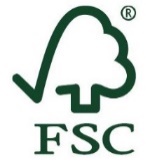 Název Forest Stewardship Council®Iniciály FSC®Úplná známka “Forests For All Forever”: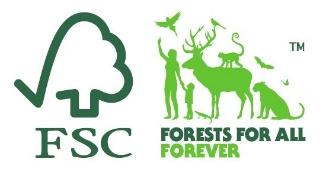 Známka “Forests For All Forever” ve verzi pouze s textem: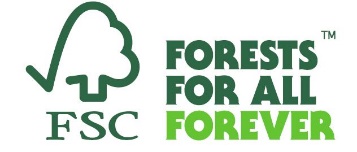 Tyto postupy se týkají všech pěti typů známek/štítků:Naše společnost používá FSC ochranné známky na výrobcích a může je také používat k propagaci certifikovaných výrobků. Osoba odpovědná za používání ochranných známek FSC je xxx (FSC 1.1 c).Před použitím jakékoli ochranné známky FSC připravíme návrh použití známky, který bude v souladu s požadavky standardu FSC-STD-50-001 verze V2-0 a tento návrh zašleme e-mailem naší certifikační firmě ke schválení. To platí i pro materiály (např. výroční zprávy, webové stránky), kde neuvádíme FSC logo, ale pouze název “FSC®” nebo “Forest Stewardship Council®”.Naše společnost bude používat propagační a produktové štítky FSC, na kterých bude uvedený náš licenční kód. Produktové a propagační štítky jsou k dispozici ke stažení na stránkách https://trademarkportal.fsc.org. Přihlašovací údaje nám budou zaslány e-mailem, jakmile získáme certifikát.Při propagaci certifikátu nebo FSC výrobků v textu (např. na internetových stránkách společnosti), musí být tento text schválený certifikační firmou. V textu musí být uveden také licenční kód a registrační symbol (zpravidla ®). Např. “Naše firma má certifikát FSC® (FSC-C000000)”.Známky FSC nesmějí být používány na výrobku spolu s logy, názvy nebo jinými identifikačními značkami dalších lesních certifikačních systémů. Při označování na výrobku musí odpovědná osoba zajistit, aby byla FSC známka na výrobku jasně viditelná.Produktové známky (FSC labels - štítky) použíté na výrobku mohou být umístěny pouze na takovém produktu, který byl prodaný s níže uvedeným prohlášením na faktuře a dodacích listech (FSC 2.4, tabulka B):Příklady produktových štítků používaných na certifikovaných výrobcích: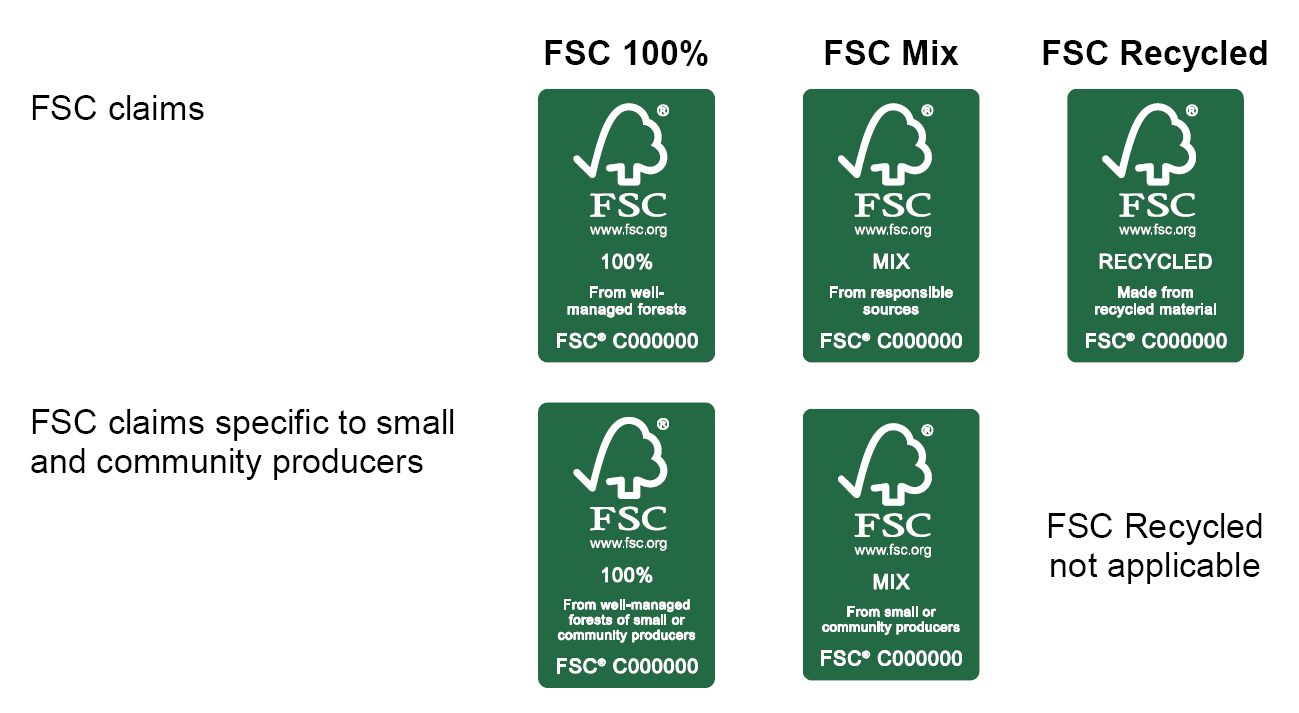 Naše společnost prodává veškerý materiál jako FSC Mix Credit, používáme proto pouze štítek „FSC Mix.“Příklad propagačního štítku: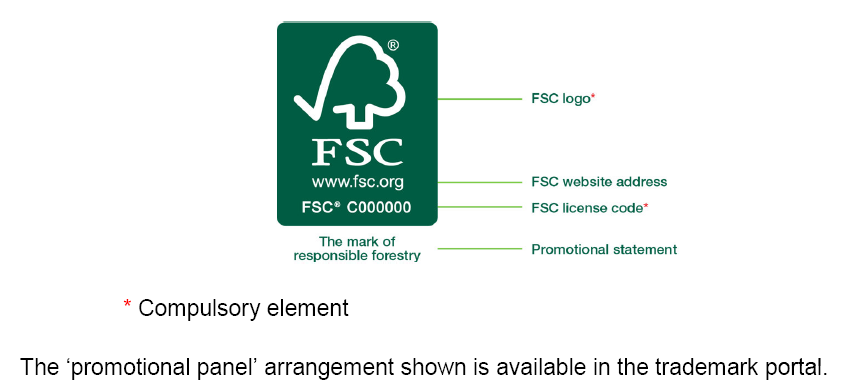 * Povinný prvekVšechna schválení ochranných známek musí být archivována po dobu nejméně 5 let.Před umístěním známky zasíláme návrh použití e-mailem ke schválení naší certifikační firmě.Používání ochranných známek PEFC (PEFC 7.2)Naše společnost používá PEFC ochranné známky na PEFC certifikovaných výrobcích a k jejich propagaci. Osobou odpovědnou za používání ochranných známek PEFC je xxx.Logo PEFC může být použito pouze na základě licenční smlouvy na používání loga PEFC uzavřené s Radou PEFC nebo jiným oprávněným orgánem v zemi, ve které je uživatel loga PEFC registrovaný. Licence na používání loga PEFC se poskytuje individuálnímu právnímu subjektu.Logo PEFC nesmí být použito na produktu spolu s logem, názvem nebo identifikačními značkami jiných lesních certifiačních systémů (např. FSC nebo SFI).Při použivání loga na výrobku musí odpovědná osoba zajistit, aby bylo logo na výrobku dobře viditelné.Výrobek může být označený logem PEFC pouze tehdy, pokud je použitý materiál zakoupený s níže uvedeným prohlášením na faktuře a dodacím listu:xx% PEFC Certifikováno (pozn.: minimálně 70% PEFC Certifikováno)Každoroční externí auditPřed každým ročním FSC a PEFC auditem certifikační firmou je připravena a zaslána následující dokumentace kontaktní osobě naší certifikační firmy, nejpozději tři (3) dny před dohodnutým datem auditu:Aktualizované směrnice (tento dokument)Záznam z každoročního vykonaného školení (Příloha 2)Aktualizovaný seznam dodavatelů (Příloha 3a a 3b)Roční sumář množství, které obsahuje minimálně níže uvedené informace (zpracováno podle jednotlivých produktových skupiny a prohlášení) Nakoupený/obdržený materiálMateriál použitý ve výroběMateriál na skladěProdané výrobkyVýrobky na skladěSmlouva o outsourcingu (pokud je aplikovatelné)Seznam subdodavatelů FSC a/nebo PEFC certifikované výroby (pokud je aplikovatelné)Interní PEFC audit (PEFC 8.6)Za provádění každoročního interního auditu systému zpracovatelského zodpovídá xxx. Minimálně musí být zkontrolováno následující:Kontrola vzorků příchozích dodacích listů a faktur od posledního interního/externího auditu - kontrola správného používání PEFC certifikačního kódu a prohlášení podle seznamu dodavatelů a produktových skupinKontrola vzorků odchozích dodacích listů a faktur od posledního interního/externího auditu - kontrola správného používání PEFC certifikačního kódu a prohlášení podle nakoupeného materiáluRozhovory se zaměstnanci/zaměstnankyněmi zapojenými do systému zpracovatelského řetězce, aby bylo ověřeno, že mají všichni příslušní zaměstnanci/zaměstnankyně znalosti o postupech týkajících se jejich oblasti odpovědnostiJe připraveno shrnutí z interního auditu (Příloha 4), včetně uvedeného:Jméno interního auditoraDatum audituJména a pozice zaměstnanců/zaměstnankyň, se kterými byl veden rozhovorZávěr – včetně popisu neshod a pozorováníSeznam provedených nápravných opatření k vyřešení zjištěných neshodPodpis vedeníSystém náležité péče PEFC (PEFC 5)Na základě požadavků PEFC standardu se vyžaduje, abychom zavedli systém náležité péče (Due Diligence System, DDS) (viz níže uvedený popis).Jako vstup do PEFC produktových skupin přijímáme pouze PEFC certifikovaný materiál, proto není potřeba vypracovávat hodnocení rizik.Musíme mít ale přístup k informacím o dřevinách obsažených v materiálu/výrobku a zemi těžby surovinyDodavatelé musí podepsat dohodu o tom, že tyto informace budou v případě potřeby poskytnuty.Pozn.: Informace o druzích dřevin a zemi původu nemusí být nutně známá pro každý příjem materiálu. Stačí, když budeme mít přístup k informacím o potenciální zemi původu a druzích dřevin, ze kterých materiál pochází.PEFC nám neumožňuje zpracovávat nebo prodávat dřevo, u něhož lze předpokládat, že pochází z nelegálních zdrojů, pokud nebyla ověřena dokumentace umožňující klasifikovat dřevo jako mající zanedbatelné riziko (tedy PEFC nebo FSC certifikované).Pozn.: Tento požadavek se vztahuje nejen na naše PEFC produktové skupiny, ale také na všechen (necertifikovaný) materiál na bázi dřeva, který naše společnost zpracovává.Pokud vznese třetí strana podezření, že náš dodavatel nedodržuje právní požadavky týkající se kontroverzních zdrojů, budou tato obvinění prošetřena a pokud budou považována za platná, provede se opětovné hodnocení rizik NEBO bude tento dodavatel vyloučen z dodávek PEFC certifikovaných materiálů.V případě odůvodněného podezření bude všechen materiál, který byl původně vyloučen z hodnocení rizik, nově posouzen na základě požadavků standardu nebo už nebude dál používán jako vstupní materiál pro PEFC produktové skupiny.Příloha 1: Politika asociace s FSC____________________________________Město, datum____________________________________________________________Za Organizaci(Uveďte úplný název organizace a jméno zástupce, podpis a případně razítko organizace)Příloha 2: Záznam ze školení zaměstnancůNíže uvedení zaměstnanci absolvovali školení týkající se certifikace FSC a PEFC, a stejně tak i postupů uvedených v této směrnici:
Příloha 3a: Seznam dodavatelů FSCTento seznam je pravidelně ověřován na adrese http://info.fsc.orgK potvrzení lze použít “print screen” informací o dodavateli na adrese http://info.fsc.org.Příloha 3b: Seznam dodavatelů PEFC	Tento seznam je ověřován každé 3 měsíce na adrese http://register.pefc.cz/search1.aspPříloha 4a: FSC Seznam produktových skupin  Datum:  
Příloha 4b: PEFC Seznam produktových skupin* PEFC typ a kód výrobku najdete níže v seznamu.Příloha 5: FSC a PEFC smlouva o outsourcinguSmlouva o outsourcingu pro společnosti s certifikací zpracovatelského řetězceSpolečnosti mající certifikát zpracovatelského řetězce (Chain of Custody - CoC) jsou oprávněny zpracovávat a prodávat FSC a PEFC certifikované dřevo a ze dřeva vyrobené produkty s prohlášením FSC a PEFC. V rámci výroby certifikovaných produktů může nastat situace, kdy certifikované společnosti potřebují zadat subdodavatelům (kooperujícím společnostem) určité služby. Certifikované společnosti mohou realizovat takový outsourcing na základě písemné dohody mezi certifikovanou společností a subdodavatelem (viz níže uvedený formulář smlouvy).Certifikovaná společnost (název)	: _________________________________________Číslo certifikátu (certifikační kód)	: _________________________________________Jako certifikovaná společnost souhlasíme s následujícími podmínkami pro outsourcing při zpracování a/nebo nakládání s FSC a/nebo PEFC certifikovanými produkty:Všechny certifikované produkty zaslané subdodavateli musí být zřetelně označeny jako certifikované (např. nápisy, paletové štítky apod.) a na všech doprovodných dokumentech (objednávkové formuláře, dodací listy apod.) musí být jasně uvedeno, že jsou dodávané položky certifikované.Certifikované produkty zůstávají ve vlastnictví certifikované společnosti zatímco jsou zpracovávány/je s nimi nakládáno necertifikovanou stranou.Musí být zajištěno, že jsou do outsourcingu zahrnuty pouze certifikované výrobky dodávané subdodavateli a že subdodavatel neumožňuje přimíšení necertifikovaného dřeva/materiálu do výroby.Musí být zajištěno, že si subdodavatel plně uvědomuje podmínky uvedené v této smlouvě.Výroční zpráva o certifikované výrobě musí popisovat čas a místo outsourcované výroby a uvádět množství odeslané subdodavateli a přijaté od subdodavatele. Součástí ročního interního PEFC auditu musí být také audit činnosti subdodavatelů.Kopie této smlouvy musí být zaslána NEPConu.Zástupce společnosti (jméno): ________________________________________Datum a podpis: ___________________________________________________Subdodavatel/kooperující společnost (název)	: ______________________________________________________________________________Adresa			: __________________________________________________________Jako subdodavatelé souhlasíme s tím, že zpracování certifikovaných produktů podléhá následujícím podmínkám:Musí být zajištěno, že budou do outsourcingu zahrnuty výhradně certifikované výrobky dodávané výše uvedenou certifikovanou společností (pokud se organizace nedohodnou jinak) a že při výrobě nebude použito žádné necertifikované dřevo.Musí být zajištěno, že pouze certifikované výrobky dodávané výše uvedenou certifikovanou společností jsou zpracovávány a dodávány zpět společnosti jako certifikované zboží (není-li mezi organizacemi dohodnuto jinak).FSC/PEFC certifikovaný materiál zpracovávaný při outsourcingu musí být fakturován certifikované společnosti jako běžný FSC/PEFC prodej (popis materiálu, objem, FSC nebo PEFC CoC kód subdodavatele a FSC nebo PEFC prohlášení).Všechny certifikované produkty dodávané zpět certifikované společnosti musí být zřetelně označeny jako certifikované (např. nápisy, paletové štítky apod.) a na všech doprovodných dokumentech (objednávkové formuláře, dodací listy apod.) musí být jasně uvedeno, že jsou dodávané položky certifikované.Činnost nesmí být dále outsourcována dalšími subdodavateli.Všechny činnosti outsourcingu se dějí v rámci našeho vlastního systému FSC/PEFC CoC (relevantní pouze, pokud je subdodavatel FSC/PEFC certifikovaný).Příslušné informace musí být na požádání poskytnuty společnosti NEPCon.Pokud je označování FSC/PEFC logem součástí smlouvy o outsourcingu, používá se FSC/PEFC licenční kód organizace.Zástupce subdodavatele (jméno): _________________________________________Datum a podpis: ___________________________________________________________Příloha 6a: Seznam FSC subdodavatelů (outsourcing)Příloha 6b: Seznam PEFC subdodavatelů (outsourcing)Příloha 7: Zpráva z PEFC interního auditu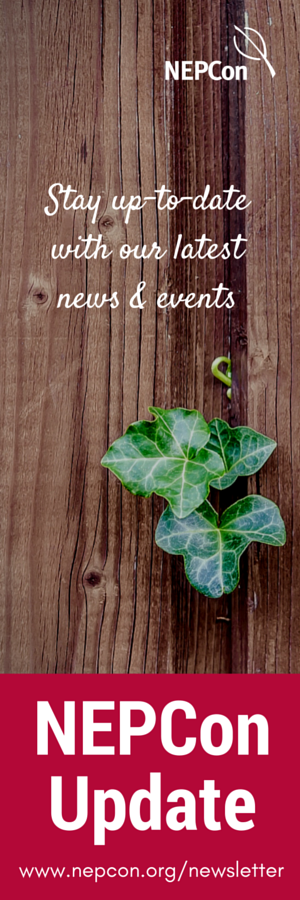 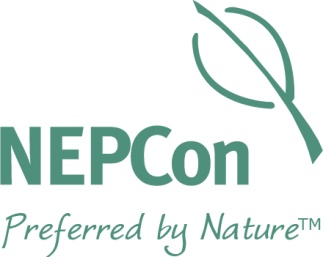 O NEPConuNEPCon (Nature Economy and People Connected) je mezinárodní nezisková organizace, která se více než 20 let angažuje v oblasti udržitelného využívání půdy a zodpovědného lesního hospodaření a obchodování s dřevěnými a dalšími produkty lesa. Snažíme se toho dosáhnout prostřednictvím inovačních projektů, budováním kapacit a služeb udržitelnosti. Jsme akreditováni k certifikaci systémů v oblasti udržitelnosti, např. FSC, PEFC, RSPO nebo Udržitelné zemědělství Rainforest Alliance. Certifikujeme také podle vlastních standardů Legalsource™ a Hospodaření s uhlíkovou stopou (Carbon Footprint Management). Samosprávné řízení NEPConu podporuje naše certifikační služby. Zisk z těchto činností umožňuje podporovat rozvoj a realizaci našich neziskových projektů.NEPCon je uznán ze strany EU jako Kontrolní organizace v rámci EUTR.KontaktOr the NEPCon head office’s contact details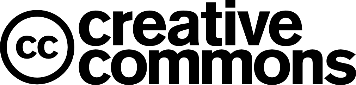 Společnost NEPCon přijala politiku "open source" ke sdílení všeho, co vyvíjíme s cílem podpořit udržitelnost. Tato práce je publikována pod licencí the Creative Commons Attribution Share-Alike 3.0 license. Tímto se každé osobě, která obdrží kopii tohoto dokumentu, zdarma poskytuje oprávnění upravovat tento dokument bez omezení, mimo jiné včetně práv na používání, kopírování, úpravu, sloučení, publikování a/nebo distribuci kopie dokumentu, a to za následujících podmínek:Výše uvedené oznámení o autorských právech a toto oznámení o oprávnění musí být uvedeno ve všech kopiích nebo zásadních částech dokumentu. Rádi obdržíme kopii jakékoli upravené verze.OblastZodpovědná osobaOblastZodpovědná osobaŠkoleníZnačení na produktuKontrola dodavatelů, kontrola nákupní dokumentacePropagační použití značkyPříjem materiáluRoční sumář množstvíVýroba a separace materiálu během zpracováníProdejní dokumentaceZáznamy množství a konverzní faktorOutsourcingBezpečnost práceStížnostní proceduraNeshodné výrobkyVerifikace transakcíInformace o původu dřevaNázev záznamuUmístěníObjednávky materiálu E-maily uložené na serveru ve složce “Výroba”Příjmové dodací listy a faktury (FSC 2.3)Digitálně uložené v informačním systémuSeznam dodavatelů (FSC 2.1)Získaný z informačního systému a jako excelový soubor uložený ve složce “FSC & PEFC” na serveruZáznamy množství, včetně konverzního faktoru (FSC 4.1, 4.2)Dostupné v informačním systémuRoční sumář
(FSC 4.4)Získaný z informačního systému a jako excelový soubor jednou ročně ukládaný do složky “FSC & PEFC” na serveru Výrobní příkazyExcelové soubory uložené na serveru, ve složce “Výroba”Skladové zásoby (FSC 4.2)Excelové soubory uložené na serveru, ve složce “Stav zásob”Vystavené faktury (FSC 5.1.)Digitálně uložené v informačním systémuVystavené dodací listy (FSC 5.1.)Digitálně uložené v informačním systémuŠtítky použité na produktech (FSC 11.1)Návrhy štítků ukládaných na serveru ve složce "Výroba"Bezpečnost práce (FSC 1.4)Tisková kopie archivovaná v kanceláři osoby zodpovědné za BOZPSpecifické dokumenty FSC & PEFCSpecifické dokumenty FSC & PEFCTato směrniceDigitálně uložená na serveru, ve složce “FSC & PEFC”FSC seznam produktových skupinPříloha této směrnice. Příloha 4aPEFC seznam produktových skupinPříloha této směrnice. Příloha 4bZáznamy ze školení FSC a PEFCPříloha této směrnice. Příloha 2Schválení použití loga FSCE-maily uložené na serveru, ve složce “FSC & PEFC”Smlouva o outsourcinguUložená na serveru, ve složce “Smlouvy.” Příloha 5Politika asociace s FSCUložené na serveru, ve složce “Smlouvy”; dostupné také na webových stránkách společnosti. Příloha 1FSC prohlášení u výrobkuFSC známkaFSC 100%FSC 100%FSC Mix xx% (minimálně 70 %!)FSC MixFSC Mix CreditFSC MixFSC Recycled xx% (dřevo – minimálně 70% tvoří spotřebitelem použitý materiál ze dřeva!)FSC RecycledFSC Recycled xx% (papír – neplatí minimální limit 70 %)FSC RecycledFSC Recycled CreditFSC RecycledVlastní deklarace
vztahující se k FSC-POL-01-004(Politika asociace Organizací s FSC)Níže podepsaná Organizace spolupracuje s organizací Forest Stewardship CouncilTM  A.C., se sídlem v Oaxace, Mexiku, nebo některou z jejích poboček nebo přidružených společností (dále jen “FSC”) tím, že se stala jejím členem nebo uzavřela s FSC smluvní vztah.Níže podepsaná Organizace tímto výslovně uvádí, že si přečetla a přijala "Politiku asociace Organizací s FSC", která byla publikována na adrese www.fsc.org. Tato politika stanovuje postoj FSC vůči nepřijatelným aktivitám organizací a jednotlivců, kteří již spolupracují nebo si přejí spolupracovat s FSC, stejně jako postup disasociace (ukončení spolupráce).S ohledem na výše uvedené Organizace výslovně souhlasí, že se nyní ani v budoucnu, dokud zde trvá spolupráce s FSC, nebude přímo ani nepřímo účastnit následujících nepřijatelných aktivit:nelegální těžby a obchodu s nelegálním dřevem nebo lesními produkty,nedodržování tradičních a občanských práv při lesnickém provozu,ničení lesů s vysokou ochranářskou hodnotou,významné přeměny lesů na plantáže nebo na nelesní účely,zavádění geneticky modifikovaných stromů do lesních porostů,nedodržování základních principů ILO (Mezinárodní organizace práce), jak jsou definované v ILO Deklaraci o základních principech a právech v práciJménoPozicePodpisDatum školeníJméno školiteleDodavatel(Název a adresa)Druh materiálu a jeho kód(podle FSC-STD-40-004a)Kategorie materiálu(FSC 100%, FSC Recycled Credit, FSC Recycled XX%, FSC Mix Credit nebo FSC Mix XX%)FSC certifikační kód dodavateleDatum posední kontroly platnosti certifikátu dodavateleDodavatel(Název a adresa)Druh materiálu(popis materiálu)PEFC certifikační kód dodavateleDatum posední kontroly platnosti certifikátu dodavateleFSC Produktová skupina(Popis produktu)Typ výrobku a jeho kód(podle FSC-STD-40-004a)Vstupní prohlášení FSC materiáluDruhy dřevin(všeobecný název)Druhy dřevin(vědecký název)Výstupní FSC prohlášeníVýstupní FSC prohlášeníSystém stanovení FSC prohlášeníNapř. Dřevitá vlnaW3.4 Wood woolFSC 100%Smrk ztepilýPicea abiesFSC 100%TransferovýTransferovýNapř. Letáky a návodyP8.4 Advertising materialsFSC Mix Credit, FSC Recycled CreditN/AN/AFSC Mix CreditTransferovýTransferovýPEFC Produktová skupina(popis produktu)Typ výrobku a jeho kód (vyberte níže ze seznamu)Vstupní PEFC prohlášeníDřeviny(vyberte níže ze seznamu)Výstupní PEFC prohlášeníKontrolní systém stanovení PEFC prohlášeníNapř. Konstrukční řezivo03020 Sawnwood/Řezivo100% PEFC Certifikováno1 - jehličnany100% PEFC CertifikovánoMetoda fyzické separaceCode/KódProduct categories/Typ produktůProduct categories/Typ produktůProduct categories/Typ produktů01000Roundwood/Kulatina, Surové dříví01010Sawlogs and veneer logs/Kulatina na řezivo a dýhárenské výřezy01020Pulpwood/Vlákninové dříví 01030Chips and particles/Dříví na štěpku01040Wood residues/Dřevní zbytky01050Other industrial roundwood/Ostatní surové dříví02000Fuelwood and charcoal/Palivové dřevo a dřevěné uhlí02010Fuelwood (incl. chips, residues, pellets, brickets, etc.)/Palivové dříví (vč. štěpky, zbytků, pellet, briket atd.)02020Charcoal/Dřevěné uhlí03000Sawnwood and sleepers/Řezivo a pražce03010Railway sleepers/Pražce03020Sawnwood/Řezivo04000Engineered wood products/Kompozitní výrobky04010Laminated Lumber Products 04020Finger Jointed Lumber04030Glue Laminated Products (Glulam)04040Laminated Veneer Lumber (LVL)/04050Parallel Strand Lumber (PSL)04060I-Joists / I-Beams04070Trusses & Engineered Panels04080Other05000Wood based panels/Desky na bázi dřeva05010Veneer sheets/Dýha05020Plywood/Překližka05030Particle board/ Dřevotříska05031OSB05032Other particle board/Ostatní dřevotřískové desky05040Fibreboard/Dřevovláknitá deska05041MDF05042HDF05043Softboard05043Hardboard05044Insulating board/Izolační deska06000Pulp/Buničina06010Mechanical06020Semichemical06030Dissolving06040Chemical06041Unbleached sulphite pulp06042Bleached sulphite pulp06043Unbleached sulphate (kraft) pulp06044Bleached sulphate (kraft) pulp06050Recovered paper07000Paper and paper board/Papír a lepenka07010Graphic papers/Grafický papír07011Newsprint/Novinový papír07012Uncoated mechanical/Nepotahovaný papír07013Uncoated woodfree/Bezdřevý nepotahovaný papír (Ofsetový papír)07014Coated papers/Potahovaný papír07020Household and sanitary paper/Toaletní a hygienický papír07030Packaging materials/Obalové materiály07031Case materials/Krabice07032Folding boxboards/Skládané kartóny07033Wrapping papers/Balící papíry07034Other papers mainly for packaging/Ostatní papíry určené zejména k balení07040Other paper and paperboard/Ostatní papír a lepenka07050Converted paper products/Výrobky z papíru a lepenky07060Printed matter/Tiskoviny08000Wood manufacturers/Výrobky ze dřeva08010Packaging, cable drums, pallets/Bedny, kabelové bubny, palety08011Packaging and crates/Obaly a bedny08012Cable drums/Kabelové bubny08013Pallets/Palety08020Furniture/Nábytek08030Builders carpentry/Stavební truhlářství08031Windows/Okna08032Doors/Dveře08033Shingles and shakes/Šindele08034Floors/Podlahy08035Others/Ostatní08040Decorative wood/Dekorativní předměty08050Tools and turned wood/Nástroje a řezbářské předměty08051Tools/Nástroje08052Children toys/Dětské hračky08053Sport goods/Sportovní potřeby08054Musical instruments/Hudební nástroje08055Other/Ostatní08060Other/Ostatní09000Exterior products/Venkovní produkty09010Buildings and their parts/Budovy a jejich části09020Garden Furniture, Outdoor Products/Zahradní nábytek, Venkovní produkty09021Garden furniture/Zahradní nábytek09022Playground equipment/Vybavení dětských hřišť09023Decking/Obklady09030Other/Ostatní11000Cork and cork products/Korek a výrobky z korku11010Natural cork and cork waste/Přírodní korek a korkový odpad11020Cork manufactures/Výrobky z korku12000Energy13000Non-wood products/Nedřevní produkty14000Other/OstatníList of species/Seznam dřevin List of species/Seznam dřevin List of species/Seznam dřevin List of species/Seznam dřevin 1JehličnatéVeškeré dřevo pocházející ze stromů botanicky klasifikovaných jako Gymnospermae - např. jedle (Abies), modřín (Larix), smrk (Picea), borovice (Pinus), atd. Obvykle označované jako měkké dřevo.Veškeré dřevo pocházející ze stromů botanicky klasifikovaných jako Gymnospermae - např. jedle (Abies), modřín (Larix), smrk (Picea), borovice (Pinus), atd. Obvykle označované jako měkké dřevo.2Listnaté, tropickéVeškeré dřevo pocházející ze stromů botanicky klasifikovaných jako Angiospermae - např. javor (Acer), eben (Diospyros), buk (Fagus), teak (Tectona), atd. Obvykle označované jako listnaté nebo tvrdé dřevo.Jiné než jehličnaté dřevo pocházející z tropických zemí.3Listnaté, ostatníVeškeré dřevo pocházející ze stromů botanicky klasifikovaných jako Angiospermae - např. javor (Acer), eben (Diospyros), buk (Fagus), teak (Tectona), atd. Obvykle označované jako listnaté nebo tvrdé dřevo.Jiné než jehličnaté dřevo pocházející ze zemí jiných než tropických.4NespecifikovánoNespecifikovánoNespecifikovánoSubdodavatelAdresaKontaktní osobaCertifikační kód (pokud je aplikovatelné)SubdodavatelAdresaKontaktní osobaCertifikační kód (pokud je aplikovatelné)Datum audituXX-XX-XXXXJméno interního auditoraZávěrZávěr(Byly v systému zpracovatelského řetězce zjištěny nějaké neshody?)(Byly v systému zpracovatelského řetězce zjištěny nějaké neshody?)RozhovoryRozhovory(Jména a pozice zaměstnanců, se kterými byl veden rozhovor)(Jména a pozice zaměstnanců, se kterými byl veden rozhovor)DokumentaceDokumentace(Které dokumenty byly kontrolovány?)(Které dokumenty byly kontrolovány?)Číslo neshody:XX-2019Popis neshody a související dokumentace/zjištění:Popis neshody a související dokumentace/zjištění:(Popište neshodu a její rozsah)(Popište neshodu a její rozsah)Nápravné opatření:(Jaká nápravná opatření byla zavedena k vyřešení neshody a co bylo provedeno, aby se zajistilo, že znovu k této chybě nedojde?)Termín k vyřešení neshody:Komentáře (volitelné):